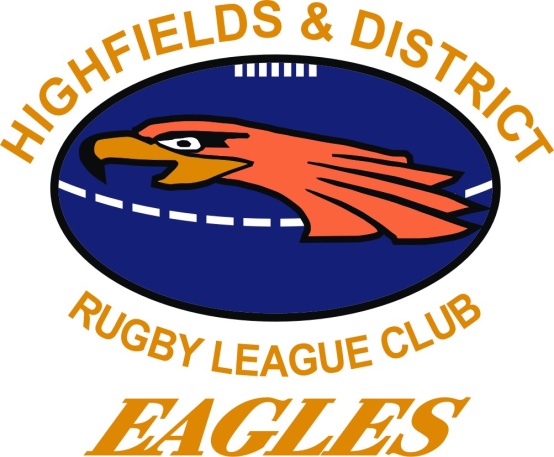 SPONSORSHIP
EXPRESSION OF INTERESTPlease return completed Expression of Interest form to:Highfields & District Junior Rugby League Club
P O Box 313
Highfields Qld 4352
Thank you for supporting the Highfields & District Junior Rugby League ClubSPONSORS NAMECONTACT PERSONCONTACT NUMBEREMAIL ADDRESSLEVEL OF SPONSORSHIP